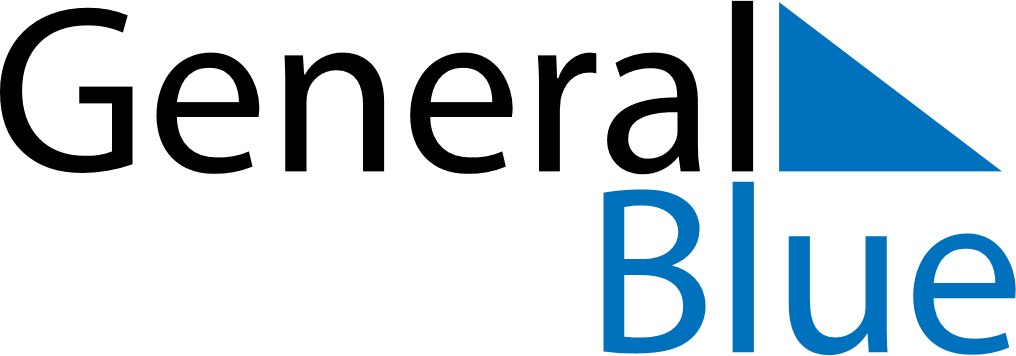 June 2024June 2024June 2024June 2024June 2024June 2024June 2024Miami Gardens, Florida, United StatesMiami Gardens, Florida, United StatesMiami Gardens, Florida, United StatesMiami Gardens, Florida, United StatesMiami Gardens, Florida, United StatesMiami Gardens, Florida, United StatesMiami Gardens, Florida, United StatesSundayMondayMondayTuesdayWednesdayThursdayFridaySaturday1Sunrise: 6:29 AMSunset: 8:08 PMDaylight: 13 hours and 39 minutes.23345678Sunrise: 6:29 AMSunset: 8:08 PMDaylight: 13 hours and 39 minutes.Sunrise: 6:28 AMSunset: 8:09 PMDaylight: 13 hours and 40 minutes.Sunrise: 6:28 AMSunset: 8:09 PMDaylight: 13 hours and 40 minutes.Sunrise: 6:28 AMSunset: 8:09 PMDaylight: 13 hours and 41 minutes.Sunrise: 6:28 AMSunset: 8:10 PMDaylight: 13 hours and 41 minutes.Sunrise: 6:28 AMSunset: 8:10 PMDaylight: 13 hours and 42 minutes.Sunrise: 6:28 AMSunset: 8:11 PMDaylight: 13 hours and 42 minutes.Sunrise: 6:28 AMSunset: 8:11 PMDaylight: 13 hours and 42 minutes.910101112131415Sunrise: 6:28 AMSunset: 8:11 PMDaylight: 13 hours and 43 minutes.Sunrise: 6:28 AMSunset: 8:12 PMDaylight: 13 hours and 43 minutes.Sunrise: 6:28 AMSunset: 8:12 PMDaylight: 13 hours and 43 minutes.Sunrise: 6:28 AMSunset: 8:12 PMDaylight: 13 hours and 44 minutes.Sunrise: 6:28 AMSunset: 8:13 PMDaylight: 13 hours and 44 minutes.Sunrise: 6:28 AMSunset: 8:13 PMDaylight: 13 hours and 44 minutes.Sunrise: 6:28 AMSunset: 8:13 PMDaylight: 13 hours and 44 minutes.Sunrise: 6:28 AMSunset: 8:14 PMDaylight: 13 hours and 45 minutes.1617171819202122Sunrise: 6:29 AMSunset: 8:14 PMDaylight: 13 hours and 45 minutes.Sunrise: 6:29 AMSunset: 8:14 PMDaylight: 13 hours and 45 minutes.Sunrise: 6:29 AMSunset: 8:14 PMDaylight: 13 hours and 45 minutes.Sunrise: 6:29 AMSunset: 8:14 PMDaylight: 13 hours and 45 minutes.Sunrise: 6:29 AMSunset: 8:15 PMDaylight: 13 hours and 45 minutes.Sunrise: 6:29 AMSunset: 8:15 PMDaylight: 13 hours and 45 minutes.Sunrise: 6:29 AMSunset: 8:15 PMDaylight: 13 hours and 45 minutes.Sunrise: 6:30 AMSunset: 8:15 PMDaylight: 13 hours and 45 minutes.2324242526272829Sunrise: 6:30 AMSunset: 8:16 PMDaylight: 13 hours and 45 minutes.Sunrise: 6:30 AMSunset: 8:16 PMDaylight: 13 hours and 45 minutes.Sunrise: 6:30 AMSunset: 8:16 PMDaylight: 13 hours and 45 minutes.Sunrise: 6:30 AMSunset: 8:16 PMDaylight: 13 hours and 45 minutes.Sunrise: 6:31 AMSunset: 8:16 PMDaylight: 13 hours and 45 minutes.Sunrise: 6:31 AMSunset: 8:16 PMDaylight: 13 hours and 45 minutes.Sunrise: 6:31 AMSunset: 8:16 PMDaylight: 13 hours and 44 minutes.Sunrise: 6:32 AMSunset: 8:16 PMDaylight: 13 hours and 44 minutes.30Sunrise: 6:32 AMSunset: 8:16 PMDaylight: 13 hours and 44 minutes.